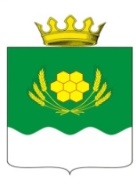 АДМИНИСТРАЦИЯ КУРТАМЫШСКОГО МУНИЦИПАЛЬНОГО ОКРУГА КУРГАНСКОЙ ОБЛАСТИПОСТАНОВЛЕНИЕот 16.05.2022 г. № 110               г. КуртамышОб утверждении Кодекса этики и служебного поведения муниципальных служащих Администрации Куртамышского муниципального округа Курганской областиВ соответствии с Конституцией Российской Федерации,  Федеральным  законом от 2  марта 2007 года № 25-ФЗ «О муниципальной службе в Российской Федерации», Федеральным законом от 25 декабря 2008 года № 273-ФЗ «О противодействии коррупции», Типовым кодексом этики и служебного поведения государственных служащих Российской Федерации и муниципальных служащих (одобрен решением президиума Совета при президенте Российской Федерации по противодействию коррупции от 23 декабря 2010 года (протокол № 21)), с целью установления этических норм и правил служебного поведения муниципальных служащих Администрации Куртамышского муниципального округа Курганской области  для достойного выполнения ими своей профессиональной деятельности, обеспечения единых норм их поведения,  а также содействия укреплению их авторитета, доверия граждан к Администрации Куртамышского муниципального округа Курганской области, Администрация Куртамышского муниципального округа Курганской областиПОСТАНОВЛЯЕТ:	           1. Утвердить Кодекс этики и служебного поведения муниципальных служащих  Администрации Куртамышского муниципального округа Курганской области согласно приложению к настоящему постановлению.	2. Главному специалисту Общего отдела Администрации Куртамышского муниципального округа Курганской области ознакомить под роспись с настоящим постановлением всех муниципальных служащих Администрации Куртамышского муниципального округа Курганской области.3. Признать утратившими силу:- постановление Администрации Куртамышского района от 12 августа 2011 года № 73 «Об утверждении Кодекса этики и служебного поведения муниципальных служащих Администрации Куртамышского района»;- постановление Администрации Куртамышского района от 16 сентября 2019 года № 99 « О внесении изменений в постановление Администрации Куртамышского района от 12 августа 2011 года № 73 «Об утверждении Кодекса этики и служебного поведения муниципальных служащих Администрации Куртамышского района».4. Настоящее постановление вступает в силу после его официального опубликования и распространяется на правоотношения с 10 января 2022 года.5. Опубликовать настоящее постановление в информационном бюллетене «Куртамышский муниципальный округ: официально» и разместить на официальном сайте Администрации Куртамышского муниципального округа  Курганской области. 6. Контроль  за выполнением настоящего постановления  возложить на  управляющего делами – руководителя аппарата Администрации Куртамышского муниципального округа Курганской области.Глава Куртамышского муниципального округаКурганской области                                                                                                  А.Н. Гвоздев    Воробьева О.М.21254Разослано по списку  (см. на обороте)Кодекс этики и служебного поведениямуниципальных служащих Администрации Куртамышского муниципального округа Курганской областиРаздел I. Общие положения 	1. Кодекс этики и служебного поведения муниципальных служащих Администрации Куртамышского  муниципального округа Курганской области (далее – Кодекс) разработан в соответствии с положениями Конституции Российской Федерации, Федерального закона от 2 марта 2007 года № 25-ФЗ «О муниципальной службе в Российской Федерации», Федерального закона от 25 декабря 2008 года № 273-ФЗ «О противодействии коррупции», Типового кодекса этики и служебного поведения государственных служащих Российской Федерации и муниципальных служащих    (одобрен решением президиума Совета при Президенте Российской Федерации по противодействию коррупции от 23 декабря  (протокол N 21)), а также основан на общепризнанных нравственных принципах и нормах российского общества и государства.  2. Кодекс представляет собой свод общих принципов профессиональной служебной этики и основных правил служебного поведения, которыми должны руководствоваться  муниципальные служащие Администрации Куртамышского муниципального округа Курганской области (далее - Администрация округа), независимо от замещаемой ими должности.    3. Гражданин Российской Федерации, поступающий на муниципальную службу в Администрацию Куртамышского муниципального округа Курганской области, обязан ознакомиться с положениями Кодекса и соблюдать их в процессе своей служебной деятельности.   4. Каждый муниципальный служащий Администрации округа должен принимать все необходимые меры для соблюдения положений Кодекса, а каждый гражданин Российской Федерации вправе ожидать от муниципального служащего Администрации округа поведения в отношениях с ним в соответствии с положениями настоящего Кодекса.5. Целью Кодекса является установление этических норм и правил служебного поведения муниципальных служащих Администрации округа для достойного выполнения ими своей профессиональной деятельности, а также содействие укреплению авторитета муниципальных служащих Администрации округа, доверия граждан  и обеспечение единых норм поведения  муниципальных служащих Администрации округа.  6. Кодекс призван повысить эффективность выполнения муниципальными служащими Администрации округа своих должностных обязанностей.  7. Кодекс служит основой для формирования должной морали в сфере муниципальной службы Администрации округа, уважительного отношения к муниципальной службе в общественном сознании, а также выступает как институт общественного сознания и нравственности муниципальных служащих Администрации округа, их самоконтроля.  8. Знание и соблюдение муниципальными служащими Администрации округа положений Кодекса является одним из критериев оценки качества их профессиональной деятельности и служебного поведения. Раздел II. Основные принципы и правила служебного поведения муниципальных служащих Администрации округа9. Основные принципы служебного поведения муниципальных служащих Администрации округа являются основой поведения граждан Российской Федерации в связи с нахождением их на муниципальной службе.  10. Муниципальные служащие Администрации округа, сознавая ответственность перед государством,  обществом и гражданами, призваны:             1) исполнять должностные обязанности добросовестно и на высоком профессиональном уровне в целях обеспечения эффективной работы Администрации округа;            2) исходить из того, что признание, соблюдение и защита прав и свобод человека и гражданина определяют основной смысл и содержание деятельности Администрации округа и муниципальных служащих Администрации округа;3) осуществлять свою деятельность в пределах полномочий Администрации округа;             4) не оказывать предпочтения каким-либо профессиональным или социальным группам и организациям, быть независимыми от влияния отдельных граждан,  профессиональных или социальных групп и организаций; 5) исключать действия, связанные с влиянием каких-либо личных, имущественных  (финансовых) и иных интересов, препятствующих добросовестному исполнению ими должностных обязанностей; 6) уведомлять представителя нанимателя (работодателя), органы прокуратуры или другие государственные органы либо органы местного самоуправления Куртамышского муниципального округа Курганской области обо всех случаях обращения к муниципальному служащему Администрации округа каких-либо лиц в целях склонения к совершению коррупционных правонарушений;  7) соблюдать установленные федеральными законами ограничения и запреты,  исполнять обязанности, связанные с прохождением муниципальной службы; 8) соблюдать беспристрастность, исключающую возможность влияния на их служебную деятельность решений политических партий и общественных объединений;    9) соблюдать нормы служебной, профессиональной этики и правила делового поведения;             10) проявлять корректность и внимательность в обращении с гражданами и должностными лицами;            11) проявлять терпимость и уважение к обычаям и традициям народов России и других государств, учитывать культурные и иные особенности различных этнических, социальных групп и конфессий, способствовать межнациональному и межконфессиональному согласию; 12) воздерживаться от поведения, которое могло бы вызвать сомнение в добросовестном исполнении муниципальными служащими Администрации округа должностных обязанностей, а также избегать конфликтных ситуаций, способных нанести ущерб его репутации или авторитету Администрации округа;  13) принимать предусмотренные законодательством Российской Федерации меры по недопущению возникновения конфликта интересов и урегулированию возникших случаев конфликта интересов; 14) не использовать служебное положение для оказания влияния на деятельность государственных органов, органов местного самоуправления, организаций,  должностных лиц, государственных или муниципальных служащих и граждан при решении вопросов личного характера; 15) воздерживаться от публичных высказываний, суждений и оценок в отношении деятельности Администрации округа, Главы Куртамышского муниципального округа Курганской области, если это не входит в должностные обязанности муниципального служащего Администрации округа; 16) соблюдать установленные в Администрации округа правила публичных выступлений и предоставления служебной информации; 17) уважительно относиться к деятельности представителей средств массовой информации по информированию общества о работе Администрации округа, а также оказывать содействие в получении достоверной информации в установленном порядке;            18) воздерживаться в публичных выступлениях, в том числе в средствах массовой информации, от обозначения стоимости в иностранной валюте (условных денежных единицах) на территории Российской Федерации товаров, работ, услуг и иных объектов гражданских прав, сумм сделок между резидентами Российской Федерации, показателей бюджетов всех уровней бюджетной системы Российской Федерации, размеров государственных и муниципальных заимствований, государственного и муниципального долга, за исключением случаев, когда это необходимо для точной передачи сведений либо предусмотрено законодательством Российской Федерации, международными договорами Российской Федерации, обычаями делового оборота;19) постоянно стремиться к обеспечению как можно более эффективного распоряжения ресурсами, находящимися в сфере его ответственности.11. Муниципальные служащие Администрации округа обязаны соблюдать Конституцию Российской Федерации, федеральные конституционные  и федеральные законы, иные нормативные правовые акты Российской Федерации, законы и иные нормативные правовые акты Курганской области, Устав Куртамышского муниципального округа Курганской области и иные муниципальные нормативные правовые акты Куртамышского округа.             12. Муниципальные служащие Администрации округа в своей деятельности не должны допускать нарушения законов и иных нормативных правовых актов, исходя из политической,  экономической целесообразности либо по иным мотивам. 13. Муниципальные служащие Администрации округа обязаны противодействовать проявлениям коррупции и предпринимать меры по ее профилактике в порядке, установленном законодательством Российской Федерации.   14. Муниципальные служащие Администрации округа при исполнении ими должностных обязанностей не должны допускать личную заинтересованность, которая приводит или может привести к конфликту интересов.При назначении на должность муниципальной службы Администрации округа и исполнении должностных обязанностей муниципальный служащий Администрации округа  обязан заявить о наличии или возможности наличия у него личной заинтересованности, которая влияет или может повлиять на надлежащее исполнение им должностных обязанностей.15. Муниципальный служащий Администрации округа обязан представлять сведения о доходах, расходах,  об имуществе и  обязательствах имущественного характера своих и членов своей семьи  в соответствии с  действующим законодательством Российской Федерации. 16. Муниципальный служащий Администрации округа обязан уведомлять представителя нанимателя, органы прокуратуры Российской Федерации или другие государственные органы обо всех случаях обращения к нему каких-либо лиц в целях склонения его к совершению коррупционных правонарушений.Уведомление о фактах обращения в целях склонения к совершению коррупционных правонарушений, за исключением случаев, когда по данным фактам проведена или проводится проверка, является должностной обязанностью муниципального служащего Администрации округа.17. Муниципальному служащему Администрации округа запрещается получать в связи с исполнением им   должностных обязанностей вознаграждения от физических и юридических лиц (подарки, денежное вознаграждение, ссуды, услуги материального характера, плату за развлечения, отдых, за пользование транспортом и иных расходов). Подарки, полученные муниципальным служащим Администрации округа в связи с протокольными мероприятиями, со служебными командировками и с другими официальными мероприятиями, признаются собственностью Администрации округа и передаются муниципальным служащим по акту в Администрацию округа, за исключением случаев, установленных законодательством  Российской Федерации.             18. Муниципальный служащий Администрации округа может обрабатывать и передавать служебную информацию при соблюдении действующих в Администрации округа норм и требований, принятых в соответствии с  законодательством  Российской Федерации.  19. Муниципальный служащий Администрации округа обязан принимать соответствующие меры по обеспечению безопасности и конфиденциальности информации, за несанкционированное разглашение которой он несет ответственность или (и) которая стала известна ему в связи с исполнением им должностных обязанностей.  20. Муниципальный служащий Администрации округа, наделенный организационно-распорядительными полномочиями по отношению к другим муниципальным служащим,  должен быть для них образцом профессионализма, безупречной репутации, способствовать формированию в Администрации округа либо ее подразделении благоприятного для эффективной работы морально-психологического климата.           21. Муниципальный служащий Администрации округа, наделенный организационно-распорядительными полномочиями по отношению к другим муниципальным служащим, призван:           1) принимать меры по предотвращению и урегулированию конфликта интересов;                   2) принимать меры по предупреждению коррупции;           3) не допускать случаев принуждения муниципальных служащих к участию в деятельности политических партий и общественных объединений.           22. Муниципальный служащий Администрации округа, наделенный организационно-распорядительными полномочиями по отношению к другим муниципальным служащим, должен принимать меры к тому, чтобы подчиненные ему муниципальные служащие не допускали коррупционно опасного поведения, своим личным поведением подавать пример честности, беспристрастности и справедливости.           23. Муниципальный служащий Администрации округа, наделенный организационно-распорядительными полномочиями по отношению к другим муниципальным служащим, несет ответственность в соответствии с законодательством Российской Федерации за действия или бездействие подчиненных ему сотрудников, нарушающих принципы этики и правила служебного поведения, если он не принял меры по недопущению таких действий или бездействия.Раздел III. Рекомендательные этические правила служебного поведения муниципальных служащих Администрации округа24. В служебном поведении муниципальному служащему Администрации округа необходимо исходить из конституционных положений о том, что человек, его права и свободы являются высшей ценностью и каждый гражданин имеет право на неприкосновенность частной жизни, личную и семейную тайну, защиту чести, достоинства, своего доброго имени.  25. В служебном поведении муниципальный  служащий Администрации округа воздерживаются от:            1) любого вида высказываний и действий дискриминационного характера по признакам пола, возраста, расы, национальности, языка, гражданства, социального, имущественного или семейного положения, политических или религиозных предпочтений;           2) грубости, проявлений пренебрежительного тона, заносчивости, предвзятых замечаний, предъявления неправомерных, незаслуженных обвинений;3) угроз, оскорбительных выражений или реплик, действий, препятствующих нормальному общению или провоцирующих противоправное поведение;           4) курения во время служебных совещаний, бесед, иного служебного общения с гражданами.  26. Муниципальные служащие Администрации округа призваны способствовать своим служебным поведением установлению в коллективе деловых взаимоотношений и конструктивного сотрудничества друг с другом.            Муниципальные служащие Администрации округа должны быть вежливыми, доброжелательными, корректными, внимательными и проявлять терпимость в общении с гражданами и коллегами. 27. Внешний  вид муниципального служащего Администрации округа при исполнении им должностных обязанностей в зависимости от условий службы и формата служебного мероприятия должен способствовать уважительному отношению граждан к Администрации округа, соответствовать общепринятому деловому стилю, который отличают официальность, сдержанность, традиционность, аккуратность. Раздел IV. Ответственность за нарушение положений Кодекса           28. Нарушение муниципальным служащим Администрации округа положений настоящего Кодекса подлежит моральному осуждению на заседании комиссии по соблюдению требований к служебному поведению муниципальных служащих и урегулированию конфликта интересов Администрации округа, а в случаях, предусмотренных федеральными законами, нарушение положений Кодекса влечет применение к муниципальному служащему Администрации округа мер юридической ответственности.29. Соблюдение муниципальными служащими Администрации округа положений настоящего Кодекса учитывается при проведении аттестаций, формировании кадрового резерва для выдвижения на вышестоящие должности, а также при наложении дисциплинарных взысканий.Управляющий делами – руководитель аппаратаАдминистрации Куртамышского муниципальногоокруга Курганской области                                                                           Г.В. БулатоваПриложение к  постановлению Администрации  Куртамышского  муниципального округа Курганской области  от  16.05.2022 г.  № 110  «Об утверждении Кодекса этики и служебного поведения муниципальных служащих Администрации Куртамышского муниципального округа Курганской области»